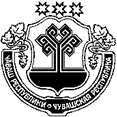 О  добавление адресного объекта адресации в ФИАС  В соответствии с Федеральными законами от 28 декабря 2013 года № 443-ФЗ «О федеральной информационной адресной системе и о внесении изменений в Федеральный закон «Об общих принципах организации местного самоуправления в Российской Федерации», постановлением Правительства Российской Федерации от 19 ноября 2014 года № 1221 «Об утверждении Правил присвоения, изменения и аннулирования адресов», в связи с упорядочиванием адресной системы, администрация Кудеснерского сельского поселения  п о с т а н о в л я е т: 1. Добавить  адрес объекту адресации Кудеснерского сельского поселения в Федеральной информационной адресной системе (ФИАС) согласно приложения 1.2. Настоящее постановление разместить на официальном сайте администрации Кудеснерского сельского поселения Урмарского района.3. Настоящее постановление вступает в силу со дня его подписания.Глава Кудеснерского сельского поселения Урмарского района Чувашской Республики:                                                 О.Л.НиколаевПриложение 1к постановлению администрацииКудеснерского сельского поселенияот  12.11.2020 г. № 60Добавление адресаобъекту адресации в ФИАС№п/пАдрес1	Чувашская Республика - Чувашия, Урмарский муниципальный район, Сельское поселение Кудеснерское, Избеби Деревня, Школьная Улица, здание  5	Чувашская Республика - Чувашия, Урмарский муниципальный район, Сельское поселение Кудеснерское, Избеби Деревня, Школьная Улица, здание  5